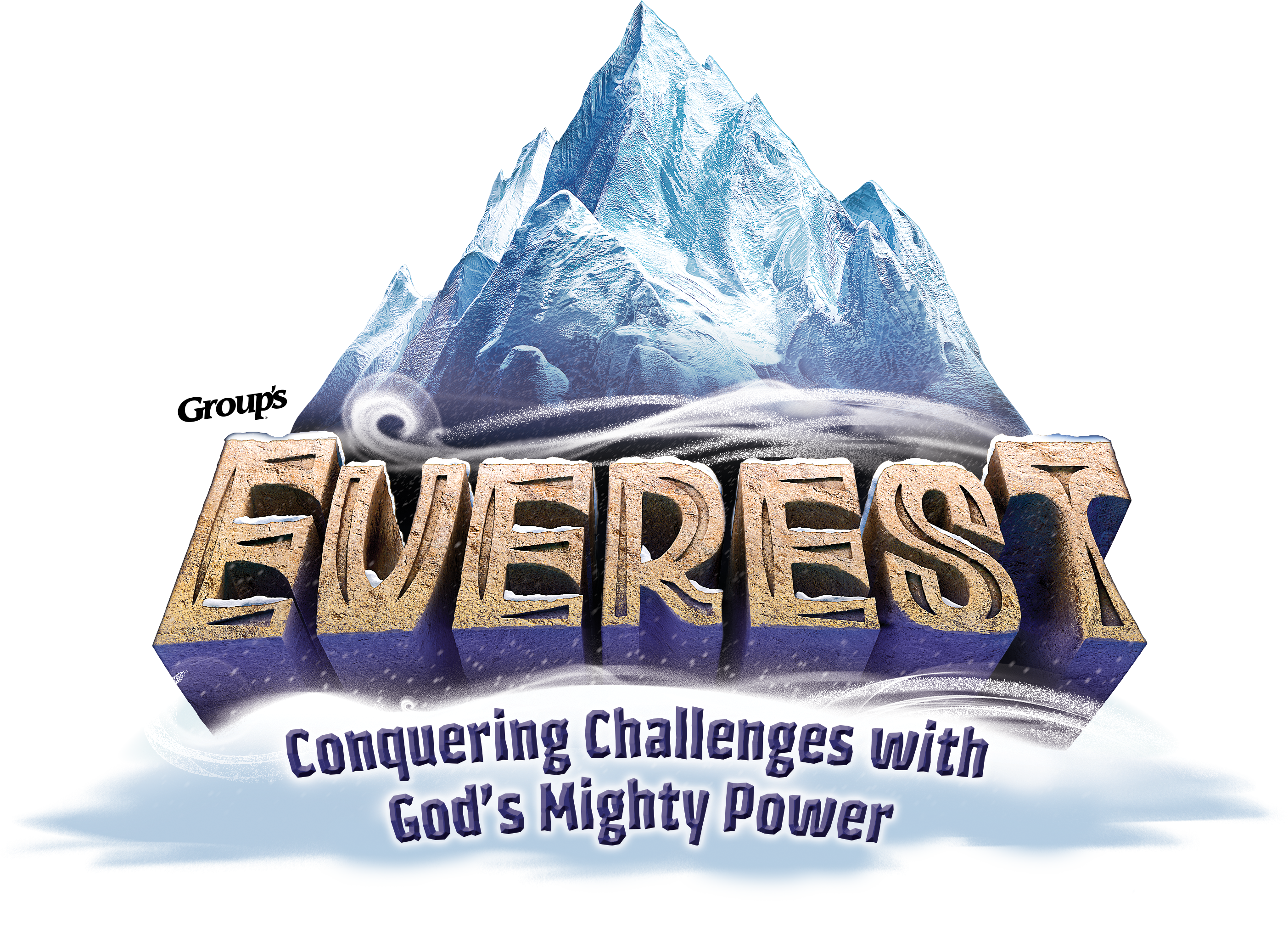 VBS  REGISTRATIONJune 15-19, 2015, 9:00 a.m. - NoonPlease read carefully and fill in all information, including signature. Use a second form for additional children.Student’s Name: ____________________________________ DOB____/____/_____Age______ Grade(entering)________ School_____________________________________Sacraments received:	Baptism Y/N     Reconciliation Y/N     Eucharist Y/N      Confirmation Y/NMedical conditions we should be aware of? ________________________________________________Dietary Restrictions? __________________________________________________________________Student’s Name: ____________________________________ DOB____/____/_____Age______ Grade(entering)________ School_____________________________________Sacraments received:	Baptism Y/N     Reconciliation Y/N     Eucharist Y/N      Confirmation Y/NMedical conditions we should be aware of? ________________________________________________Dietary Restrictions? __________________________________________________________________Emergency contact during VBS: Name/phone______________________________________________  Relationship to child? ___________________________ Who will be dropping off/ picking up the child?  (Only these people will be allowed to pick up your child unless you notify us in advance.) ______________________________________________________________________________Parent/ Guardian Names:  ________________________________________________________   Contact Information:        Email: ______________________________________________________________      Phone: (home)__________________(cell)___________________________________ (text? Y /N)	      Street ______________________________________________________________      City/ Zip  ___________________________________________________________Are you a member of Christ the King Parish? Y/N ~If not, your parish or church_____________________I understand that a picture of my child(ren) and/or work or projects created by my child (ren) (e.g. still pictures, motion pictures, audio recording, or video recording, or other reproduction of your child’s image) may be published by the Christ the King Parish, the Diocese of Helena, and/or the Foundation of the Diocese of Helena, Inc., to advance the mission and purpose of the Catholic Church.Parent/ Guardian Signature ______________________________________Date____________Parent /Guardian PRINTED NAME ______________________________________*SUGGESTED MATERIALS/REGISTRATION FEE:	$25.00/child, $20 for second/subsequent children in a family.  *Every child is welcome regardless of ability to pay.  Please check here to request scholarship funding. _________ I am able to make a partial payment of $________.   ___ I am unable to make any payment at this time.  ___ I am able to make a donation to help another family at this time.  I would/ would not (circle one) like an acknowledgement for my taxes.  